						Team Registration Form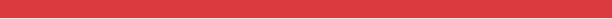 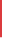 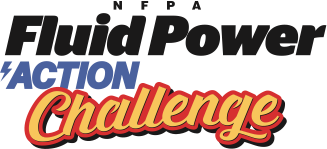 Please complete all information below. Return to: <Insert contact name, e-mail>School:School:School:School:T-shirt size
S, M, L, XL, 2XL, 3XL, 4XLT-shirt size
S, M, L, XL, 2XL, 3XL, 4XLT-shirt size
S, M, L, XL, 2XL, 3XL, 4XLT-shirt size
S, M, L, XL, 2XL, 3XL, 4XLT-shirt size
S, M, L, XL, 2XL, 3XL, 4XLT-shirt size
S, M, L, XL, 2XL, 3XL, 4XLTeacher –in-charge:Teacher –in-charge:Teacher –in-charge:Teacher –in-charge:Teacher –in-charge:Teacher –in-charge:Teacher –in-charge:Teacher –in-charge:Teacher –in-charge:Teacher –in-charge:Teacher –in-charge:Teacher –in-charge:Teacher –in-charge:Teacher –in-charge:Teacher –in-charge:Teacher –in-charge:Teacher –in-charge:Teacher –in-charge:Second teacher (if applicable):Second teacher (if applicable):Second teacher (if applicable):Second teacher (if applicable):Second teacher (if applicable):Second teacher (if applicable):Second teacher (if applicable):Second teacher (if applicable):Second teacher (if applicable):Student Names (please ensure spelling is correct as this information is used to make the certificates):                                                                            T-shirt sizeStudent Names (please ensure spelling is correct as this information is used to make the certificates):                                                                            T-shirt sizeStudent Names (please ensure spelling is correct as this information is used to make the certificates):                                                                            T-shirt sizeStudent Names (please ensure spelling is correct as this information is used to make the certificates):                                                                            T-shirt sizeStudent Names (please ensure spelling is correct as this information is used to make the certificates):                                                                            T-shirt sizeStudent Names (please ensure spelling is correct as this information is used to make the certificates):                                                                            T-shirt sizeStudent Names (please ensure spelling is correct as this information is used to make the certificates):                                                                            T-shirt sizeStudent Names (please ensure spelling is correct as this information is used to make the certificates):                                                                            T-shirt sizeStudent Names (please ensure spelling is correct as this information is used to make the certificates):                                                                            T-shirt sizeStudent Names (please ensure spelling is correct as this information is used to make the certificates):                                                                            T-shirt sizeStudent Names (please ensure spelling is correct as this information is used to make the certificates):                                                                            T-shirt sizeStudent Names (please ensure spelling is correct as this information is used to make the certificates):                                                                            T-shirt sizeStudent Names (please ensure spelling is correct as this information is used to make the certificates):                                                                            T-shirt sizeStudent Names (please ensure spelling is correct as this information is used to make the certificates):                                                                            T-shirt sizeStudent Names (please ensure spelling is correct as this information is used to make the certificates):                                                                            T-shirt sizeStudent Names (please ensure spelling is correct as this information is used to make the certificates):                                                                            T-shirt sizeStudent Names (please ensure spelling is correct as this information is used to make the certificates):                                                                            T-shirt sizeStudent Names (please ensure spelling is correct as this information is used to make the certificates):                                                                            T-shirt sizeStudent Names (please ensure spelling is correct as this information is used to make the certificates):                                                                            T-shirt sizeStudent Names (please ensure spelling is correct as this information is used to make the certificates):                                                                            T-shirt sizeStudent Names (please ensure spelling is correct as this information is used to make the certificates):                                                                            T-shirt sizeStudent Names (please ensure spelling is correct as this information is used to make the certificates):                                                                            T-shirt sizeStudent Names (please ensure spelling is correct as this information is used to make the certificates):                                                                            T-shirt sizeStudent Names (please ensure spelling is correct as this information is used to make the certificates):                                                                            T-shirt sizeStudent Names (please ensure spelling is correct as this information is used to make the certificates):                                                                            T-shirt sizeStudent Names (please ensure spelling is correct as this information is used to make the certificates):                                                                            T-shirt sizeStudent Names (please ensure spelling is correct as this information is used to make the certificates):                                                                            T-shirt sizeStudent Names (please ensure spelling is correct as this information is used to make the certificates):                                                                            T-shirt sizeStudent Names (please ensure spelling is correct as this information is used to make the certificates):                                                                            T-shirt sizeStudent Names (please ensure spelling is correct as this information is used to make the certificates):                                                                            T-shirt sizeStudent Names (please ensure spelling is correct as this information is used to make the certificates):                                                                            T-shirt sizeStudent Names (please ensure spelling is correct as this information is used to make the certificates):                                                                            T-shirt sizeStudent Names (please ensure spelling is correct as this information is used to make the certificates):                                                                            T-shirt sizeStudent Names (please ensure spelling is correct as this information is used to make the certificates):                                                                            T-shirt sizeStudent Names (please ensure spelling is correct as this information is used to make the certificates):                                                                            T-shirt size1.2.3.4.